Forest County 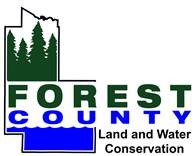 Conservation Cost Share ProgramName and Address: _________________________________________________________                                    _________________________________________________________		         _________________________________________________________		         _________________________________________________________Phone Number: ____________________________________________________________Best Time to contact me: ____________________________________________________If accepted, I understand/agree: I will need to sign a cost share agreement with the Forest County Land and Water Conservation Department. Participating landowners will be responsible for payment of all project costs upfront. The cost share amounts up to 50%, will be reimbursed to the landowner after verification that eligible expenses were incurred and the project was completed according to the restoration plan.  Cost Share reimbursement is also dependent on annual funding available from DATCP.Plants, materials, and labor used according to the restoration plan are eligible expenses up to the total listed on the cost share agreement. Maintenance expenses, including expenses for water the site after planting, are not eligible. Costs incurred before the cost share agreement is signed are not eligible for reimbursement. Landowner labor is an eligible expense and can be reimbursed at a rate of $10 per hour. Landscaper labor can be reimbursed from an invoice. Check One: 	Do you plan on doing the work yourself?	Or would you prefer to hire a contractor?_______________________________			______________________________Signature							Signature of SpousePlease write and/or draw a brief description of your projecti.e. how many feet of frontage, amount and type of existing vegetation, any concerns, etc. Please Return To:Steve Kircher, ConservationistCassidy Neilitz, Conservation TechnicianForest County Land and Water Conservation Department200 E. Madison Street Crandon, WI 54520Phone: (715)478-1387 – County ConservationistEmail: lcc@co.forest.wi.us